Velkommen til NRRK’s BISS 2020 søndag 16/8Dommer: Svein HelgesenRingsekretær: Kristin T. GustafsonSkriver: Wendy S HalvorsenUtstillingsleder: Christina Simensen 922 62 633Program:10.00 Utstillingen starter Valpeshow  (5)  BIR/BIM valp Hannhunder (22) Tisper(33)BIR/BIM veteranBIR/BIMPga Covid 19 og ny oppblomstring, utgår dessverre Spesialklassene.Alle som kommer må registrere seg ved inngangen, de som ikke står på vår liste får ikke komme inn. Pass på å holde avstand og sørg for god håndhygiene.Hunderfossen camping, Fossekrovegen 90, 2625 FÅBERGSpørsmål angående utstillingen rettes til Rita Aass +47 95796081Veterinærvakt: Mjøsvakta 820 90 190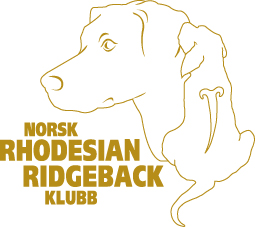 